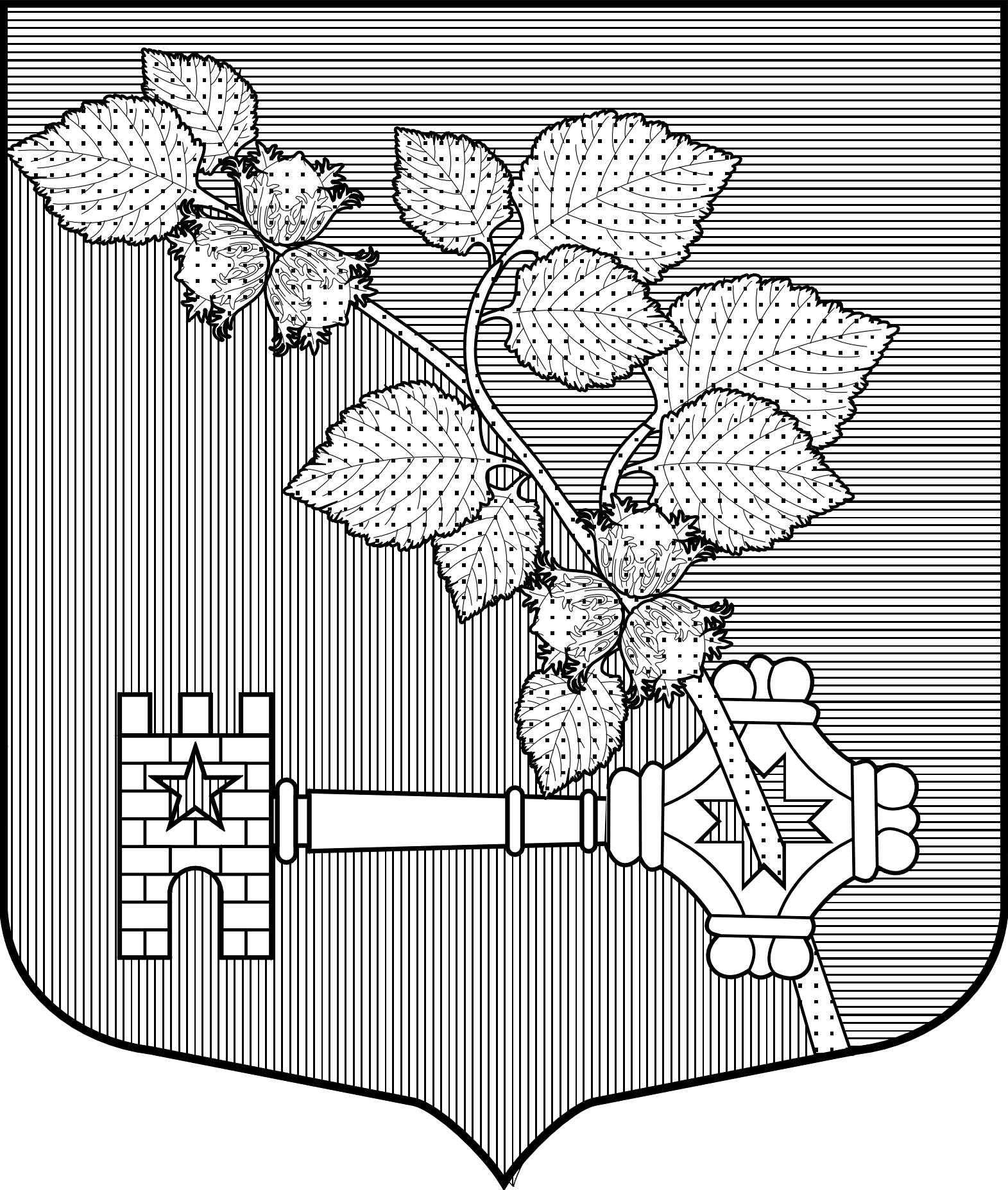 АДМИНИСТРАЦИЯВиллозского городского поселенияЛомоносовского района          ПОСТАНОВЛЕНИЕ № 560«  21  » ноябрь 2019 года                                                                                       гп. ВиллозиО внесении изменений в муниципальную программу "Обеспечение безопасности на территориимуниципального  образования Виллозское городское  поселениеЛомоносовского муниципального района Ленинградской области  на 2018-2020  годы"            Руководствуясь Федеральным законом от 06.12.2003 № 131-ФЗ «Об общих принципах организации местного самоуправления в Российской Федерации», в соответствии с Положением об администрации,  в соответствии с  Постановлением местной администрации от 14.10.2014 года №304 «Об утверждении порядка разработки,  реализации  и оценки эффективности муниципальных программ муниципального образования  Виллозское сельское поселение муниципального образования  Ломоносовский муниципальный район  Ленинградской области»,  Решением Совета депутатов №10 от 27.02.2019г. «О внесении изменений в Решение Совета депутатов Виллозского городского поселения Ломоносовского района от 03 октября 2018 года № 42 «Об утверждении местного бюджета муниципального образования Виллозское городское поселение Ломоносовского муниципального района на 2019 год»», в целях обеспечения эффективности и результативности расходования бюджетных средств, администрация Виллозского городского поселенияПОСТАНОВЛЯЕТ:Внести изменения в  муниципальную программу "Обеспечение безопасности на территории   муниципального  образования Виллозское городское поселение Ломоносовского муниципального района Ленинградской области согласно приложению, на 2019 год и плановый период 2020 и 2021 годов, утвержденную постановлением администрации Виллозского городского поселения от 26.12.2017 №687 (в редакции утвержденной постановлением администрации Виллозского городского поселения от 15.10.2018 г. №488, в редакции утвержденной постановлением администрации Виллозского городского поселения от 20.11.2019 г. №556), следующие изменения:Дополнить муниципальную программу подпрограммой «Формирование законопослушного поведения участников дорожного движения на территории муниципального образования Виллозское городское поселение Ломоносовского муниципального района Ленинградской области» согласно приложению к настоящему постановлению.Дополнить содержание муниципальной программы следующей строкой: Подпрограмма «Формирование законопослушного поведения участников дорожного движения на территории муниципального образования Виллозское городское поселение Ломоносовского муниципального района Ленинградской области»  ……………………………………………………          1.3      В паспорте муниципальной программы раздел «Подпрограммы (мероприятия) муниципальной программы» дополнить абзацем:«Подпрограмма «Формирование законопослушного поведения участников дорожного движения на территории муниципального образования Виллозское городское поселение Ломоносовского муниципального района Ленинградской области».Во всем остальном муниципальную программу "Обеспечение безопасности на территории   муниципального  образования Виллозское городское поселение муниципального образования Ломоносовский муниципальный район Ленинградской области  на 2018-2020  годы" оставить без изменения.Настоящее Постановление подлежит опубликованию на официальном сайте муниципального образования Виллозское городское поселение по электронному адресу: www.villozi-adm.ru.Настоящее Постановление вступает в силу с момента его опубликования.Контроль за исполнением настоящего Постановления оставляю за собой.И. о. главы администрации Виллозского городского поселения 		             		  Воробьев В.А.Приложение
к постановлению администрации Виллозского городского поселения от _________ 2019 № ____ПАСПОРТ
подпрограммы «Формирование законопослушного поведения участников дорожного движения на территории муниципального образования Виллозское городское поселение Ломоносовского муниципального района Ленинградской области»1. Характеристика сферы реализации подпрограммыПроблема опасности дорожного движения в муниципальном образовании Виллозское городское поселение Ломоносовского муниципального района Ленинградской области, связанная с автомобильным транспортом, в последнее десятилетие приобрела особую остроту в связи с несоответствием дорожно-транспортной инфраструктуры потребностям общества и государства в безопасном дорожном движении, недостаточной эффективностью функционирования системы обеспечения безопасности дорожного движения и крайне низкой дисциплиной участников дорожного движения.Основными видами ДТП являются автомобильные наезды на препятствия, опрокидывания транспортных средств. Более 80% всех ДТП связаны с нарушениями Правил дорожного движения Российской Федерации водителями транспортных средств. Более трети всех происшествий связаны с неправильным выбором скорости движения. Определяющее влияние на аварийность оказывают водители транспортных средств, принадлежащих физическим лицам.Сложная обстановка с аварийностью и наличие тенденций к дальнейшему ухудшению ситуации во многом объясняются следующими причинами:- постоянно возрастающая мобильность населения;- увеличение перевозок общественным транспортом, увеличение перевозок личным транспортом, как на автомобилях, так и на мотоциклах и скутерах;- нарастающая диспропорция между увеличением количества автомобильного транспорта и протяженностью улично-дорожной сети, не рассчитанной на современные транспортные потоки.Следствием такого положения дел являются ухудшение условий дорожного движения и, как следствие, рост количества ДТП.Анализ особенностей современного дорожно-транспортного травматизма показывает, что происходит постепенное увеличение количества ДТП, в результате которых пострадавшие получают травмы, характеризующиеся особой степенью тяжести. Это характерно для ДТП на автомобильных дорогах как в населенных пунктах, так и вне населенных пунктов.Усугубление обстановки с аварийностью и наличие проблемы обеспечения безопасности дорожного движения требуют выработки и реализации долгосрочной государственной стратегии, а также формирования эффективных механизмов взаимодействия органов местного самоуправления с другими ведомствами при возможно более полном учете интересов граждан.Таким образом, необходимость разработки и реализации подпрограммы обусловлена следующими причинами:- социально-экономическая острота проблемы;- межотраслевой и межведомственный характер проблемы.- необходимость привлечения к решению проблемы федеральных органов государственной власти, региональных органов государственной власти, органов местного самоуправления и общественных институтов.Применение программно-целевого метода позволит осуществить:- формирование основ и приоритетных направлений профилактики ДТП и снижения тяжести их последствий;- координацию деятельности органов местного самоуправления в области обеспечения безопасности дорожного движения;- реализацию комплекса мероприятий, в том числе профилактического характера, снижающих количество ДТП с пострадавшими и количество лиц, погибших в результате ДТП.Вместе с тем, применение программно-целевого метода к решению проблемы повышения безопасности дорожного движения сопряжено с определенными рисками. Так, в процессе реализации подпрограммы возможно выявление отклонений в достижении промежуточных результатов из-за несоответствия влияния отдельных мероприятий подпрограммы на ситуацию в сфере аварийности их ожидаемой эффективности, обусловленного использованием новых подходов к решению задач в области обеспечения безопасности дорожного движения. В целях управления указанным риском в процессе реализации подпрограммы предусматриваются:- создание эффективной системы управления на основе четкого распределения функций, полномочий и ответственности основных исполнителей подпрограммы;- мониторинг выполнения подпрограммы, регулярный анализ и при необходимости ежегодная корректировка и ранжирование индикаторов и показателей, а также мероприятий подпрограммы;- перераспределение объемов финансирования в зависимости от динамики и темпов достижения поставленных целей, изменений во внешней среде.2. Цели, задачи и показатели (индикаторы), основные ожидаемые конечные результаты, сроки и этапы реализации подпрограммыЦелевыми показателями подпрограммы являются:- количество ДТП, с участием несовершеннолетних;- число детей, погибших в ДТП;- доля учащихся (воспитанников), задействованных в мероприятиях по профилактике ДТП.Цели подпрограммы: сокращение количества дорожно-транспортных происшествий с пострадавшими, повышение уровня правового воспитания участников дорожного движения, культуры их поведения, профилактика детского дорожно-транспортного травматизма.Задачи подпрограммы: предупреждение опасного поведения детей дошкольного и школьного возраста, участников дорожного движения, создание комплексной системы профилактики ДТП в целях формирования у участников дорожного движения стереотипа законопослушного поведения и негативного отношения к правонарушениям в сфере дорожного движения, реализация программы правового воспитания участников дорожного движения, культуры их поведения;- совершенствование системы профилактики детского дорожно-транспортного травматизма, формирование у детей навыков безопасного поведения на дорогах.Сроки и этапы реализации программы: 2019 год и плановый период 2020 и 2021 годов.Перечень целевых показателей подпрограммы представлен в приложении к настоящей подпрограмме.3. Характеристика основных мероприятий муниципальной подпрограммыРеализация подпрограммы будет осуществляться посредством реализации следующих основных мероприятий:- подготовка методических рекомендаций по обучению детей правилам безопасности дорожного движения;- обеспечение муниципальных образовательных учреждений перечнем нормативно-правовой документации, регламентирующей деятельность образовательных учреждений, по обеспечению безопасности дорожного движения и снижению детского дорожно-транспортного травматизма;- организация и проведение уроков правовых знаний в образовательных учреждениях;- организация и проведение в муниципальных школьных и дошкольных образовательных учреждениях и в учреждениях дополнительного образования детей акции «Неделя безопасности» в рамках Международной недели безопасности на дорогах;- организация и проведение в образовательных учреждениях занятий, направленных на повышение у участников дорожного движения уровня правосознания, в том числе стереотипа законопослушного поведения и негативного отношения к правонарушениям в сфере дорожного движения;- проведение соревнований, игр, конкурсов творческих работ среди детей по безопасности дорожного движения (конкурсы и викторины по ПДД в летних детских оздоровительных лагерях);- проведение лекций, семинаров и практических занятий с органами ГИБДД;- совещания по актуальным вопросам обеспечения безопасности дорожного движения;- участие в видеоконференциях по безопасности дорожного движения и профилактике детского дорожно-транспортного травматизма;- размещение материалов о проведении в образовательных учреждениях мероприятий по формированию законопослушного поведения участников дорожного движения и профилактике дорожно-транспортного травматизма среди несовершеннолетних на интернет-ресурсах.4. Ресурсное обеспечение подпрограммыДля реализации данной подпрограммы не требуется.5. План мероприятий по повышению уровня правосознания и формированию законопослушного поведения участников дорожного движения в образовательных учреждениях муниципального образования Виллозское городское поселение Ломоносовского муниципального района Ленинградской области6. Сведения о показателях подпрограммыНаименование ПрограммыПодпрограмма «Формирование законопослушного поведения участников дорожного движения на территории муниципального образования Виллозское городское поселение Ломоносовского муниципального района Ленинградской области»Исполнители ПрограммыАдминистрация Виллозского городского поселения Ломоносовского муниципального района Ленинградской области; ОГИБДД ОМВД России по Ломоносовскому району Ленинградской областиЦель ПрограммыСокращение количества дорожно-транспортных происшествий с пострадавшими; повышение уровня правового воспитания участников дорожного движения, культуры их поведения; профилактика детского дорожно-транспортного травматизма на дорогах населенных пунктов муниципального образования Виллозское городское поселение Ломоносовского муниципального района Ленинградской области.Задачи ПрограммыПредупреждение опасного поведения детей дошкольного и школьного возраста, участников дорожного движения; создание комплексной системы профилактики ДТП в целях формирования у участников дорожного движения стереотипа законопослушного поведения и негативного отношения к правонарушениям в сфере дорожного движения; реализация программы правового воспитания участников дорожного движения, культуры их поведения; совершенствование системы профилактики детского дорожно-транспортного травматизма; формирование у детей навыков безопасного поведения на дорогах населенных пунктов муниципального образования Виллозского городского поселения Ломоносовского муниципального района Ленинградской области.Целевые индикаторы и показатели ПрограммыКоличество зарегистрированных ДТП на территории муниципального образования Виллозского городского поселения Ломоносовского муниципального района Ленинградской областиЭтапы и сроки реализации Программы2019 год и плановый период 2020 и 2021 годовРесурсное обеспечение ПрограммыНе требуетсяОжидаемые результаты от реализации ПрограммыОбеспечение безопасности дорожного движения, сокращение количества дорожно-транспортных происшествий с участием несовершеннолетних.№ п/пНаименование мероприятияСрок исполненияОбъемы финансирова-ния, тыс. руб.Исполнители1.Подготовка методических рекомендаций по обучению детей правилам безопасности дорожного движенияНе требуетсяАдминистрация Виллозского городского поселения, образовательные учреждения (по согласованию), ГИБДД (по согласованию)2.Организация и проведение в образовательных учреждениях занятий, направленных на повышение у участников дорожного движения уровня правосознания, в том числе стереотипа законопослушного поведения и негативного отношения к правонарушениям в сфере дорожного движенияНе требуетсяАдминистрация Виллозского городского поселения, ГИБДД (по согласованию), образовательные учреждения (по согласованию)3.Проведение лекций, семинаров и практических занятий с органами ГИБДДНе требуетсяАдминистрация Виллозского городского поселения, , ГИБДД (по согласованию), образовательные учреждения (по согласованию)4.Совещание по актуальным вопросам обеспечения безопасности дорожного движенияНе требуетсяАдминистрация Виллозского городского поселения, ГИБДД (по согласованию), образовательные учреждения (по согласованию)5.Размещение материалов о проведении в образовательных учреждениях мероприятий по формированию законопослушного поведения участников дорожного движения и профилактике дорожно-транспортного травматизма среди несовершеннолетних на интернет-ресурсах МОНе требуетсяАдминистрация Виллозского городского поселения№ п/пНомер и наименование показателяЕдиница измеренияЗначение показателяЗначение показателяЗначение показателяЗначение показателя№ п/пНомер и наименование показателяЕдиница измеренияФакт 2019 г.2019 г.2020 г.2022 г.1.Количество зарегистрированных ДТП на территории муниципального образования Виллозское городское поселение Ломоносовского муниципального района Ленинградской областиНарушений ПДД